Supplementary Table 1. Generalized linear models results, before and after capping of extreme values. All values grater than 1.5 times the interquartile distance were reduced to the value of the 90th percentile of the distribution of the respective parameter. Significant results of the original models are put next to the results of the post hoc models. Interaction effects are indicated by “x”.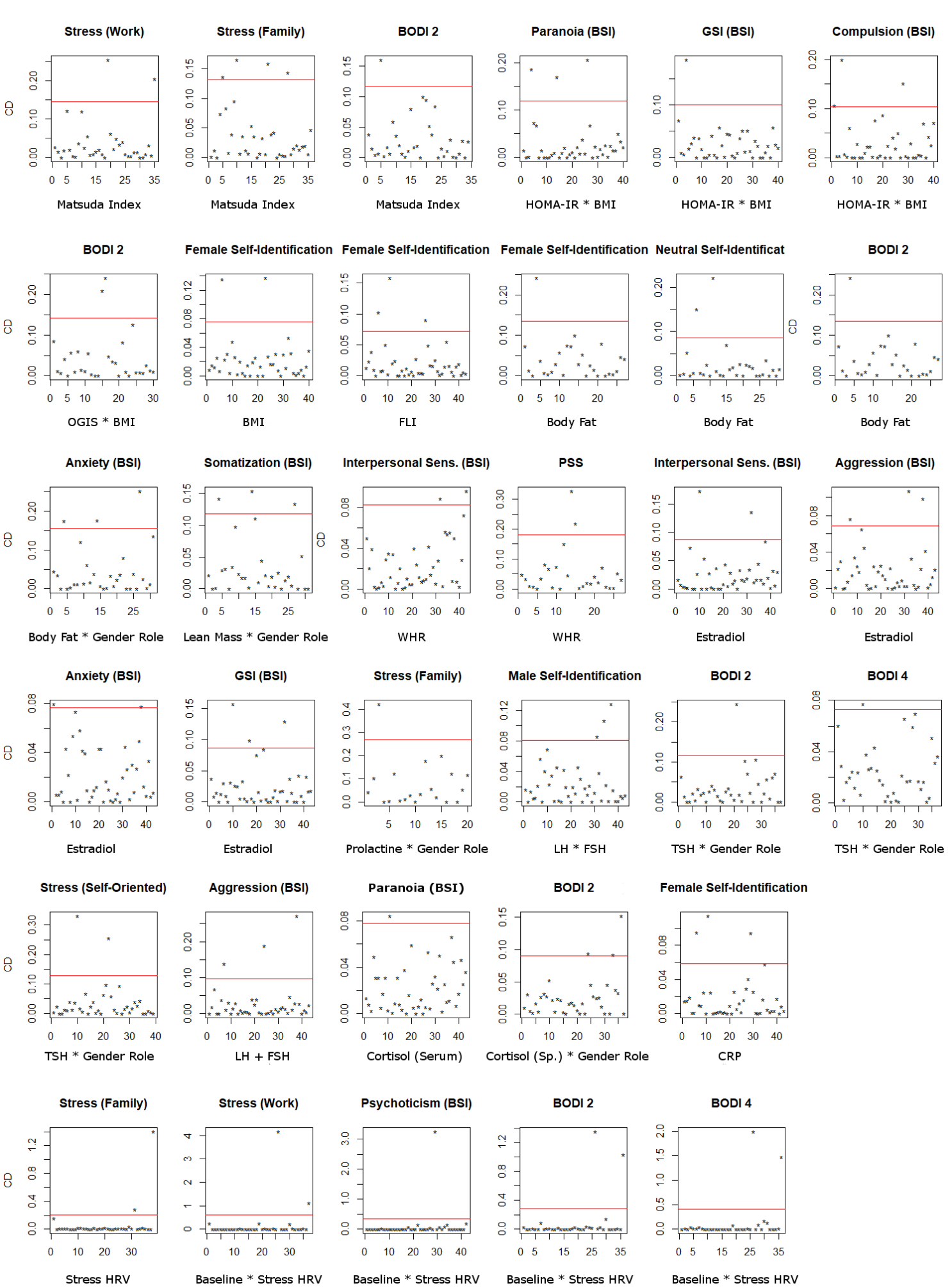 Supplementary Figure 1. Plots of the influence of each observation on the fit of the regression model, according to Cook´s distance (CD, measured on the y-axis). Observations are listed on the x-axis and each dot corresponds to one patient. Headlines indicate the model outcome parameter, the lines below each plot indiciate the significant predictor variables of the respective model. The red line indicates the threshold of three times the mean of the CD, used for detection of especially infleuntial observations that are to be checked for extreme values.a) Models for Metabolic Parameters                                                Original                   Post Hoca) Models for Metabolic Parameters                                                Original                   Post Hoca) Models for Metabolic Parameters                                                Original                   Post Hoca) Models for Metabolic Parameters                                                Original                   Post Hoca) Models for Metabolic Parameters                                                Original                   Post Hoca) Models for Metabolic Parameters                                                Original                   Post Hoca) Models for Metabolic Parameters                                                Original                   Post Hoca) Models for Metabolic Parameters                                                Original                   Post HocOutcomeParametert-valuep-valuet-valuep-valueBODI 2Matsuda Index2.5920.01462.8180.0085Stress (Family)Matsuda Index2.7090.01072.9270.0063Stress (Work)Matsuda Index2.5690.01522.5360.0165  Compulsion (BSI)HOMA-IRxBMI2.6120.0133n.s.  Paranoia (BSI)HOMA-IRxBMI2.4620.01892.2260.0325  Global Score (BSI)HOMA-IRxBMI2.1570.03792.2720.0294Female Self-IdentificationBMI3.7290.00073.3170.0021BODI 2OGIS x BMI-2.4050.0236-2.8000.0095Female Self-IdentificationFLI3.4510.0013no extreme valuesno extreme valuesb) Models for Anthropometric Parameters                                     Original                   Post Hocb) Models for Anthropometric Parameters                                     Original                   Post Hocb) Models for Anthropometric Parameters                                     Original                   Post Hocb) Models for Anthropometric Parameters                                     Original                   Post Hocb) Models for Anthropometric Parameters                                     Original                   Post Hocb) Models for Anthropometric Parameters                                     Original                   Post Hocb) Models for Anthropometric Parameters                                     Original                   Post Hocb) Models for Anthropometric Parameters                                     Original                   Post HocOutcomeParametert-valuep-valuet-valuep-valueBODI 2Body Fat-2.1740.0402-2.0740.0490Female Self-IdentificationBody Fat2.8650.00782.7510.0103Neutral Self-IdentificationBody Fat2.1140.0436n.s.BODI 2Lean Mass2.8290.00953.0630.0054Somatization (BSI)Lean MassxGender Role-2.9480.0068-2.3630.0262Anxiety (BSI)Body FatxGender Role-2.2960.0299-2.2510.0330PSS WHR2.3190.02972.2530.0341Interpersonal Sensitivity (BSI)WHR2.1250.042.1710.0360c) Models for Hormone Parameters                                                 Original                   Post Hocc) Models for Hormone Parameters                                                 Original                   Post Hocc) Models for Hormone Parameters                                                 Original                   Post Hocc) Models for Hormone Parameters                                                 Original                   Post Hocc) Models for Hormone Parameters                                                 Original                   Post Hocc) Models for Hormone Parameters                                                 Original                   Post Hocc) Models for Hormone Parameters                                                 Original                   Post Hocc) Models for Hormone Parameters                                                 Original                   Post HocOutcomeParameterParametert-valuet-valuep-valuet-valuep-valueBODI 2TSHxGender RoleTSHxGender Role-2.344-2.3440.0257-2.4380.0207BODI 4TSHxGender RoleTSHxGender Role-2.481-2.4810.0187-2.3010.0283Stress (Self.-Orient.)TSHxGender RoleTSHxGender Role-2.112-2.1120.0424n.s.Aggression (BSI)LHLH-2.139-2.1390.0389-2.1830.0353Aggression (BSI)FSHFSH2.2342.2340.03142.2760.0286Male Self-IdentificationLH x FSHLH x FSH-2.231-2.2310.0317no extreme valuesno extreme valuesStress (Family Life)ProlactinxGender RoleProlactinxGender Role2.3012.3010.0352no extreme valuesno extreme valuesGlobal Score (BSI)EstradiolEstradiol-2.629-2.6290.0122-2.7630.0087Aggression (BSI)EstradiolEstradiol-3.342-3.3420.0018-3.4390.0014Anxiety (BSI)EstradiolEstradiol-2.273-2.2730.0286-2.0620.0459Interpersonal Sens. (BSI)EstradiolEstradiol-2.302-2.3020.0268-2.4220.0202d) Models for Immuno-Inflammatory Paraemeters                     Original                     Post Hocd) Models for Immuno-Inflammatory Paraemeters                     Original                     Post Hocd) Models for Immuno-Inflammatory Paraemeters                     Original                     Post Hocd) Models for Immuno-Inflammatory Paraemeters                     Original                     Post Hocd) Models for Immuno-Inflammatory Paraemeters                     Original                     Post Hocd) Models for Immuno-Inflammatory Paraemeters                     Original                     Post Hocd) Models for Immuno-Inflammatory Paraemeters                     Original                     Post Hocd) Models for Immuno-Inflammatory Paraemeters                     Original                     Post HocOutcomeParameterParametert-valuet-valuep-valuet-valuep-valueBODI 2Cortisol (Sp.)xGender RoleCortisol (Sp.)xGender Role2.4872.487.01812.0520.04817Paranoia (BSI)Cortisol (Sr.)Cortisol (Sr.)2.4872.4870.0172no extreme valuesno extreme valuesFemale Self-IdentificationCRPCRP2.5762.5760.0137no extreme valuesno extreme valuese) Models for Biofeedback Parameters                                           Original                    Post Hoce) Models for Biofeedback Parameters                                           Original                    Post Hoce) Models for Biofeedback Parameters                                           Original                    Post Hoce) Models for Biofeedback Parameters                                           Original                    Post Hoce) Models for Biofeedback Parameters                                           Original                    Post Hoce) Models for Biofeedback Parameters                                           Original                    Post Hoce) Models for Biofeedback Parameters                                           Original                    Post Hoce) Models for Biofeedback Parameters                                           Original                    Post HocOutcomeParameterParametert-valuet-valuep-valuet-valuep-valueBODI 2Baseline HRVxStress HRVBaseline HRVxStress HRV2.3992.3990.0227n.s.BODI 4Baseline HRVxStress HRVBaseline HRVxStress HRV2.8682.8680.0074n.s.Stress (Work Life)Baseline HRVxStress HRVBaseline HRVxStress HRV2.0712.0710.0465n.s.Psychoticism (BSI)Baseline HRVxStress HRVBaseline HRVxStress HRV-2.870-2.8700.0067-2.9350.0057Stress (Family Life)Stress HRVStress HRV-2.676-2.6760.0114n.s.